Отчет о мероприятии, посвященном 300-летию Кузбасса.В рамках подготовки к 300-летию Кузбасса в МБДОУ № в средней группе была проведена интегрированная образовательная деятельность по теме «Деревья Кузбасса», в ходе которой воспитанники познакомились  с деревьями, растущими в Кузбассе, учились различать и распознавать их по внешнему виду, закрепили знания о названиях таких деревьев, как ель, тополь, береза, клен, учились бережному отношению к деревьям.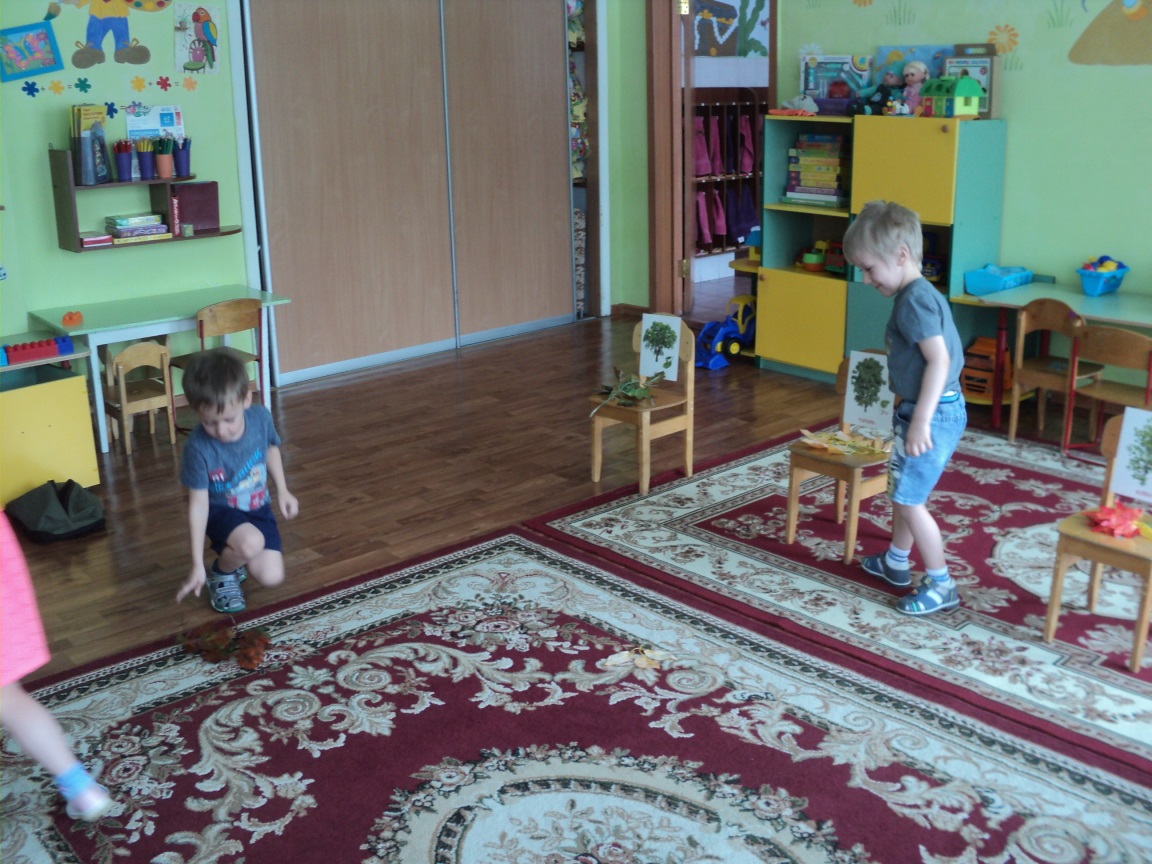 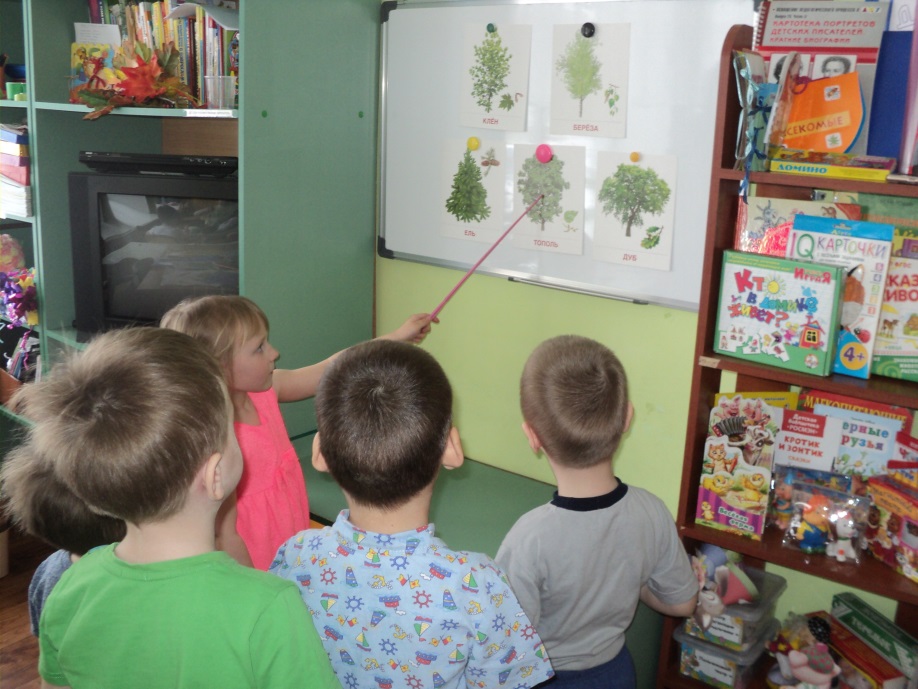 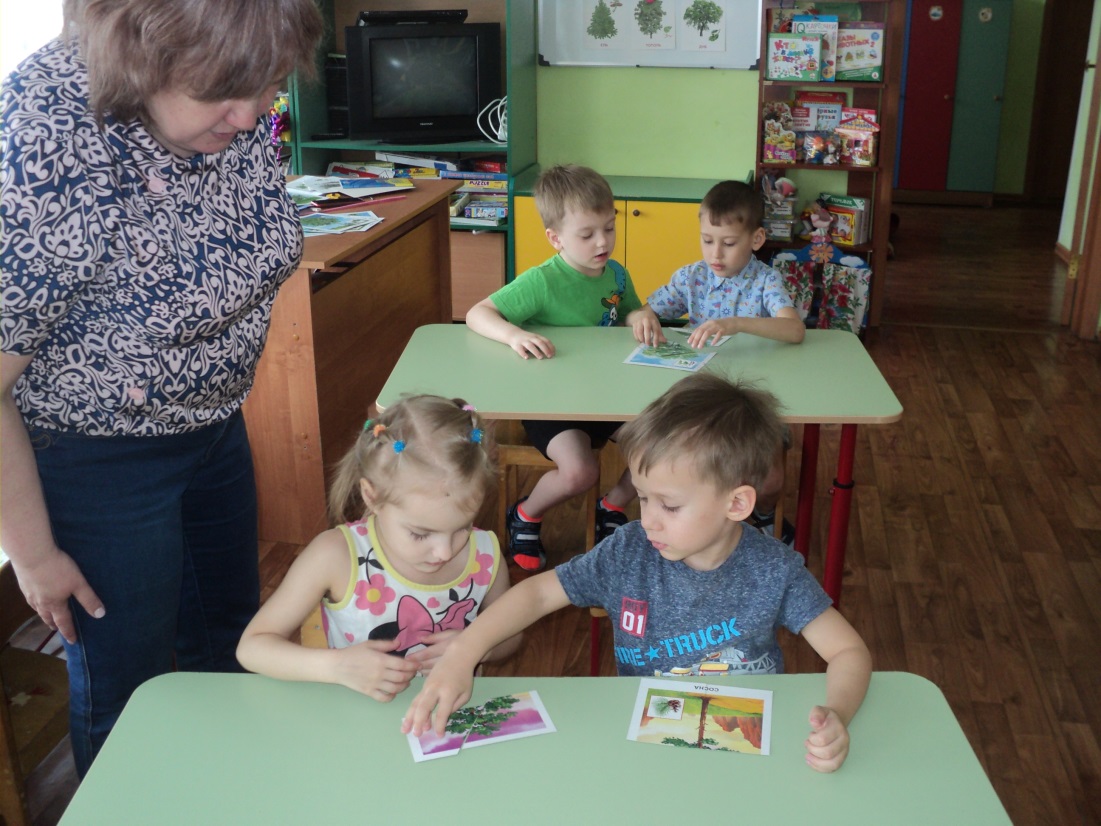 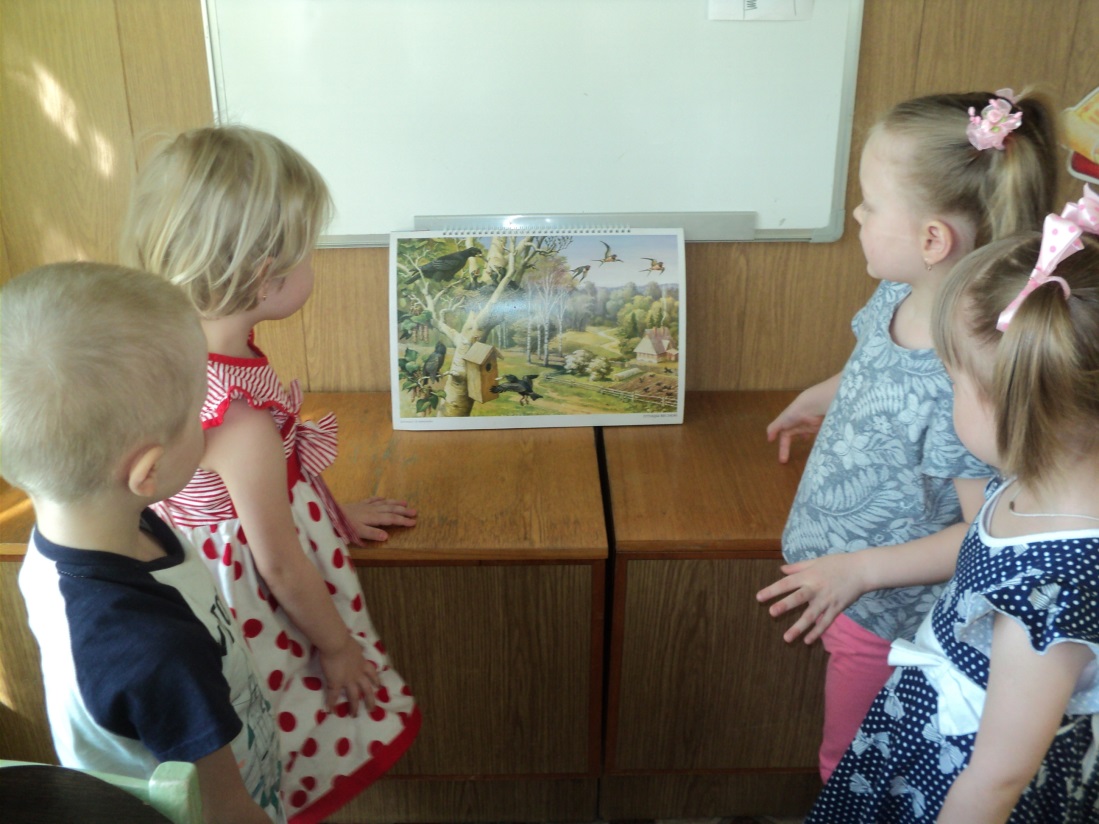 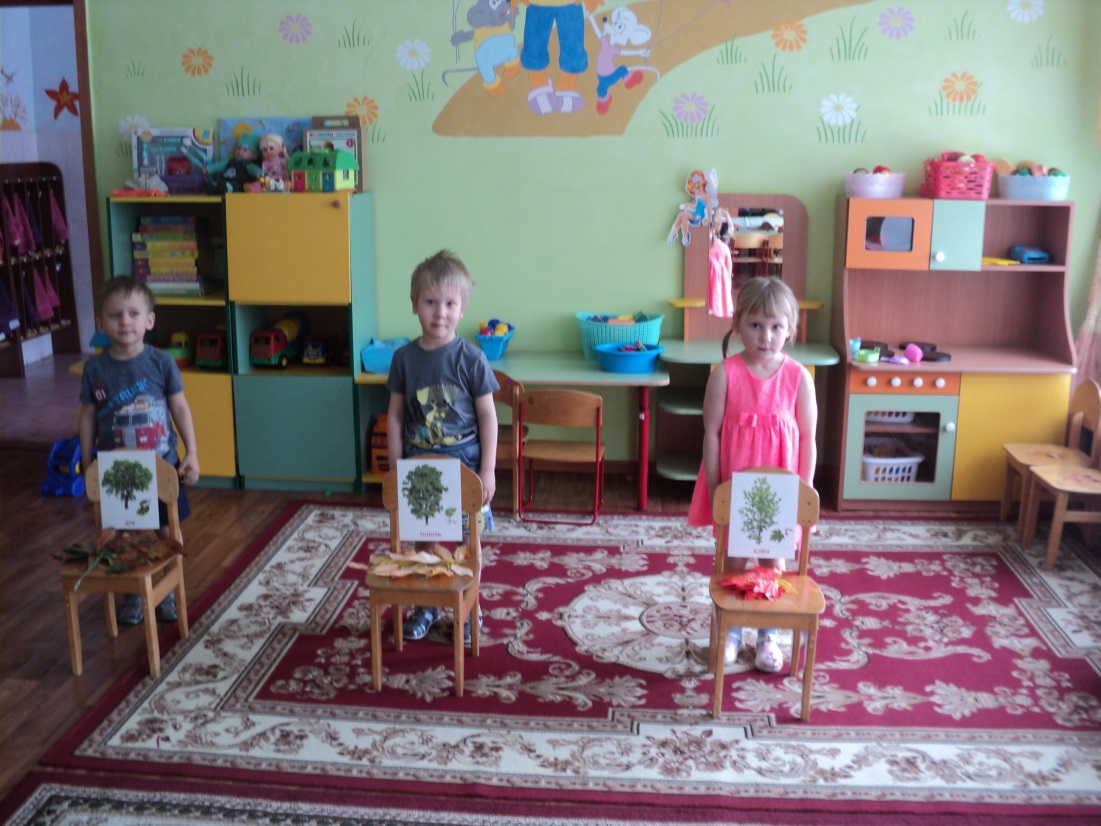 